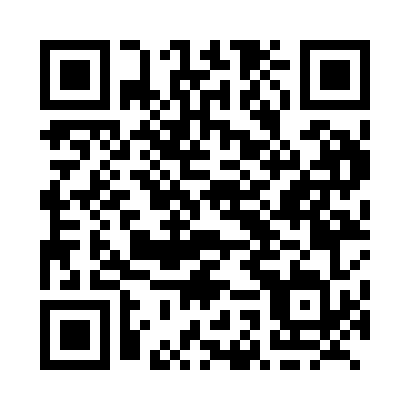 Prayer times for Antler, Saskatchewan, CanadaWed 1 May 2024 - Fri 31 May 2024High Latitude Method: Angle Based RulePrayer Calculation Method: Islamic Society of North AmericaAsar Calculation Method: HanafiPrayer times provided by https://www.salahtimes.comDateDayFajrSunriseDhuhrAsrMaghribIsha1Wed3:345:2212:435:488:049:532Thu3:315:2012:435:498:069:563Fri3:295:1912:435:508:079:584Sat3:265:1712:435:518:0910:005Sun3:245:1512:425:528:1010:036Mon3:215:1412:425:538:1210:057Tue3:195:1212:425:548:1310:088Wed3:165:1112:425:558:1510:109Thu3:145:0912:425:558:1610:1210Fri3:115:0812:425:568:1810:1511Sat3:095:0612:425:578:1910:1712Sun3:065:0512:425:588:2010:2013Mon3:045:0312:425:598:2210:2214Tue3:015:0212:426:008:2310:2415Wed2:595:0112:426:008:2510:2716Thu2:574:5912:426:018:2610:2917Fri2:544:5812:426:028:2710:3218Sat2:524:5712:426:038:2910:3419Sun2:494:5512:426:048:3010:3620Mon2:494:5412:426:048:3110:3721Tue2:484:5312:436:058:3210:3822Wed2:474:5212:436:068:3410:3823Thu2:474:5112:436:078:3510:3924Fri2:464:5012:436:078:3610:4025Sat2:464:4912:436:088:3710:4026Sun2:464:4812:436:098:3810:4127Mon2:454:4712:436:098:4010:4128Tue2:454:4612:436:108:4110:4229Wed2:454:4512:436:118:4210:4330Thu2:444:4512:446:118:4310:4331Fri2:444:4412:446:128:4410:44